Dijkstra’s Algorithm – Timed Questions1.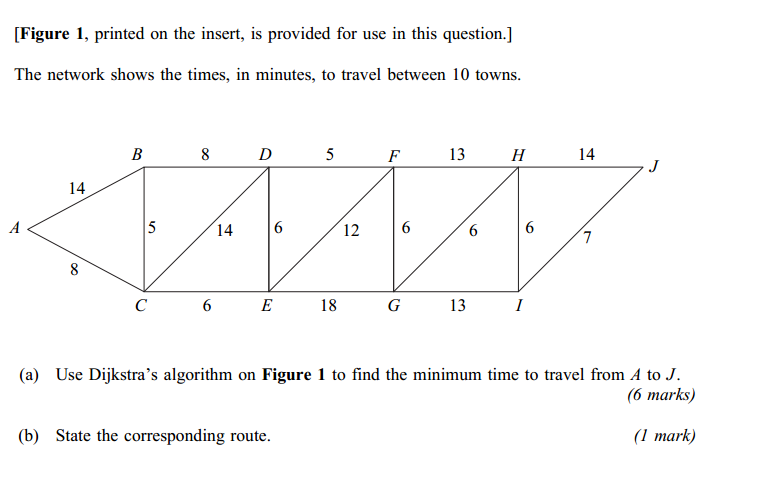 2.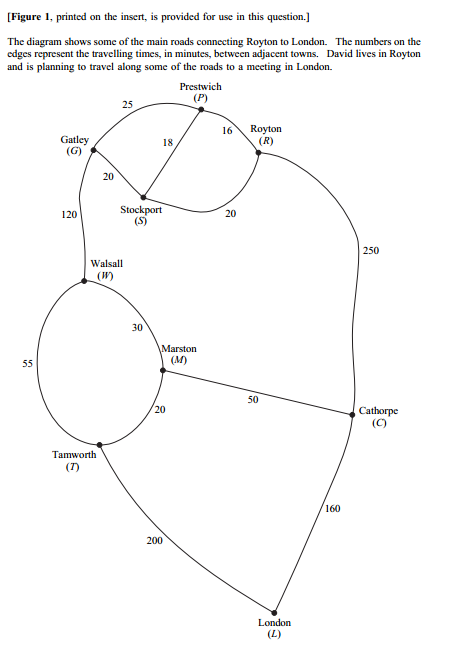 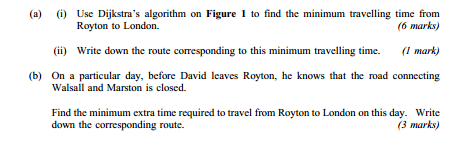 3. 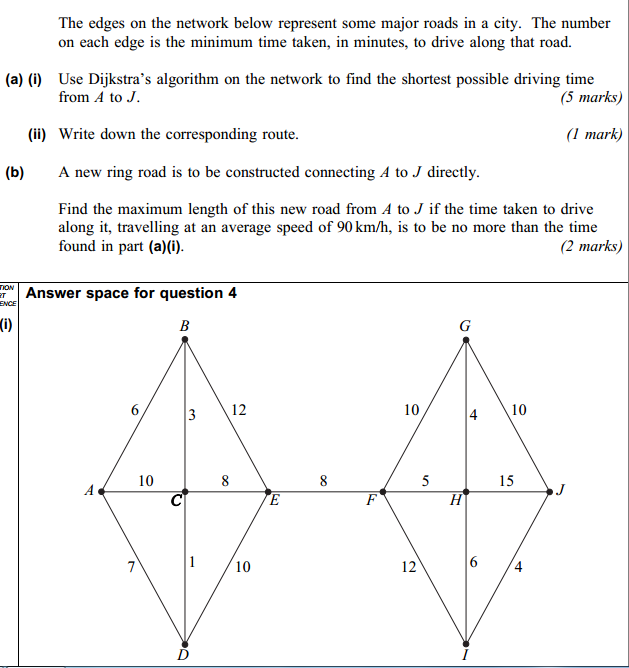 